Name: _______________________	R.A.F.T.S. – Descriptive Friendly Letter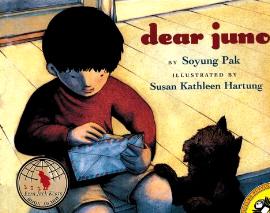 R= JunoA= GrandmaF= Descriptive LetterT= To RespondS= wonder